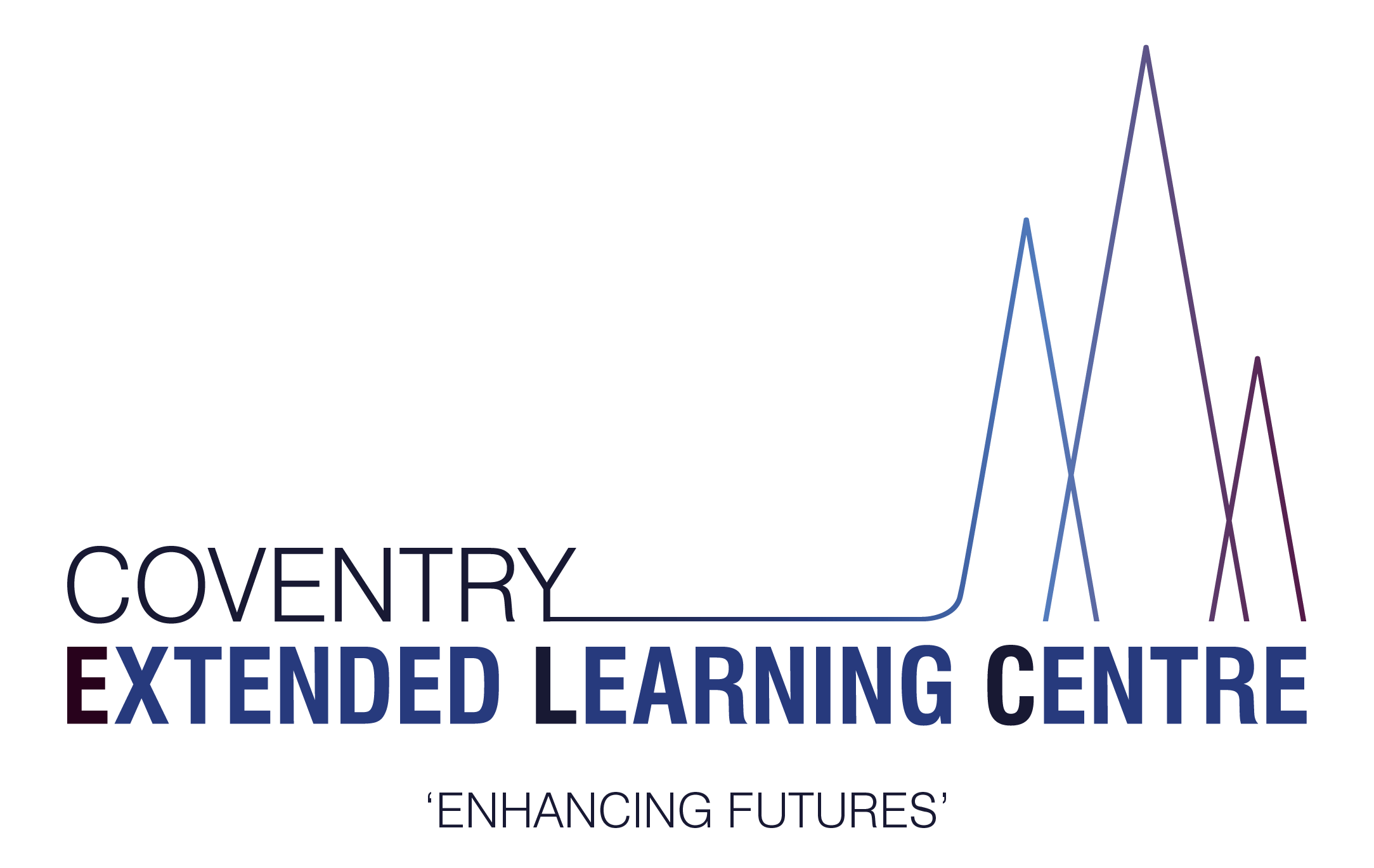 Complaints ProcedureContents1. Aims	32. Legislation and guidance	43. Definitions and scope	44. Roles and responsibilities	55. Principles for investigation	56. Stages of complaint (not complaints against the headteacher or governors)	67. Complaints against the headteacher, a governor or the governing board	108. Referring complaints on completion of the school’s procedure	109. Persistent complaints	1110. Record keeping	1311. Learning lessons	1312. Monitoring arrangements	1313. Links with other policies	141. AimsOur school aims to meet its statutory obligations when responding to complaints from parents of pupils at the school, and others.When responding to complaints, we aim to:Be impartial and non-adversarial Facilitate a full and fair investigation by an independent person or panel, where necessaryAddress all the points at issue and provide an effective and prompt responseRespect complainants’ desire for confidentialityTreat complainants with respect and courtesyMake sure that any decisions we make are lawful, rational, reasonable, fair and proportionate, in line with the principles of administrative lawKeep complainants informed of the progress of the complaints processConsider how the complaint can feed into school improvement evaluation processesWe try to resolve concerns or complaints by informal means wherever possible. Where this is not possible, formal procedures will be followed.The school will aim to give the complainant the opportunity to complete the complaints procedure in full. To support this, we will make sure we publicise the existence of this policy and make it available on the school website.Throughout the process, we will be sensitive to the needs of all parties involved, and make any reasonable adjustments needed to accommodate individuals.2. Legislation and guidanceThis document meets the requirements of section 29 of the Education Act 2002, which states that schools must have and make available a procedure to deal with all complaints relating to their school and to any community facilities or services that the school provides. It is also based on guidance for schools on complaints procedures from the Department for Education (DfE), including the model procedure, and model procedure for dealing with serial and unreasonable complaints.3. Definitions and scope3.1 DefinitionsThe DfE guidance explains the difference between a concern and a complaint: A concern is defined as “an expression of worry or doubt over an issue considered to be important for which reassurances are sought”A complaint is defined as “an expression of dissatisfaction however made, about actions taken or a lack of action”3.2 ScopeThe school intends to resolve complaints informally where possible, at the earliest possible stage. There may be occasions when complainants would like to raise their concerns formally. This policy outlines the procedure relating to handling such complaints.This policy does not cover complaints procedures relating to:AdmissionsStatutory assessments of special educational needs (SEN)Safeguarding mattersExclusionWhistle-blowingStaff grievancesStaff disciplineSchool re-organisation proposalsCurriculumCollective worshipPlease see our separate policies for procedures relating to these types of complaint.Complaints about services provided by other providers who use school premises or facilities should be directed to the provider concerned.4. Roles and responsibilities 4.1 The complainant The complainant will get a more effective and timely response to their complaint if they: Follow these proceduresCo-operate with the school throughout the process, and respond to deadlines and communication promptly Ask for assistance as neededTreat all those involved with respect Not publish details about the complaint on social media 4.2 The investigatorAn individual will be appointed to look into the complaint, and establish the facts. They will: Interview all relevant parties, keeping notes Consider records and any written evidence and keep these securely Prepare a comprehensive report to the headteacher or complaints committee which includes the facts and potential solutions4.3 The complaints co-ordinatorThe complaints co-ordinator can be:The headteacherThe designated complaints governorAny other staff member providing administrative supportThe complaints co-ordinator will:Keep the complainant up to date at each stage in the procedureMake sure the process runs smoothly by liaising with staff members, the headteacher, chair of governors, clerk and local authorityBe aware of issues relating to:Sharing third party informationAdditional support needed by complainants, for example interpretation support or where the complainant is a child or young personKeep records4.4 Clerk to the governing boardThe clerk will:Be the contact point for the complainant and the complaints committee, including circulating the relevant papers and evidence before complaints committee meetings Arrange the complaints hearing Record and circulate the minutes and outcome of the hearing 4.5 Committee chairThe committee chair will: Chair the meeting, ensuring that everyone is treated with respect throughoutMake sure all parties see the relevant information, understand the purpose of the committee, and are allowed to present their case 5. Principles for investigationWhen investigating a complaint, we will try to clarify:What has happenedWho was involvedWhat the complainant feels would put things right5.1 Time scalesThe complainant must raise the complaint within 3 months of the incident. If the complaint is about a series of related incidents, they must raise the complaint within 3 months of the last incident. We will consider exceptions to this time frame in circumstances where there were valid reasons for not making a complaint at that time and the complaint can still be investigated in a fair manner for all involved.When complaints are made out of term time, we will consider them to have been received on the first school day after the holiday period. If at any point we cannot meet the time scales we have set out in this policy, we will: Set new time limits with the complainant Send the complainant details of the new deadline and explain the delay 6. Stages of complaint (not complaints against the headteacher or governors)6.1 Stage 1: informalThe school will take informal concerns seriously and make every effort to resolve the matter quickly. It may be the case that the provision or clarification of information will resolve the issue.The complainant should raise the complaint as soon as possible with the relevant member of staff or the headteacher as appropriate, either in person or by letter, telephone or email. If the complainant is unclear who to contact or how to contact them, they should contact the relevant school office (details on website https://www.coventry.gov.uk/elc).The school will acknowledge informal complaints within 2 school days, and investigate and provide a response within 5 school days.  Parents then have a maximum of five working days to respond to a request for clarification or attendance to a meeting request by the school. The informal stage will commonly involve a meeting between the complainant and the relevant member/s of staff, as appropriate.  Should the parent (or complainant) not respond within this five day period then the matter will be considered closed.If the complaint cannot be resolved informally, it will be escalated to a formal complaint.6.2 Stage 2: formalFormal complaints can be raised:By letter or emailOver the phoneIn personBy a third party acting on behalf of the complainantThe complainant should provide details such as relevant dates, times, and the names of witnesses of events, alongside copies of any relevant documents, and what they feel would resolve the complaint.If complainants need assistance raising a formal complaint, they can contact the relevant school office (details on website https://www.coventry.gov.uk/elc).The headteacher will record the date the complaint is received and will acknowledge receipt of the complaint in writing (either by letter or email) within two school days.The headteacher (or designated member of the senior leadership team) will call a meeting to clarify concerns and seek a resolution. The complainant may be accompanied to this meeting and should inform the school of the identity of their companion in advance.  Where the Head Teacher has acted as School’s Complaint Co-ordinator at stage one, another senior member of staff may be designated to collect some of the information from the parties involved, or another senior member of staff may be nominated to be the investigator.In certain circumstances, the school may need to refuse a request for a particular individual to attend any such meeting – for example, if there is a conflict of interest. If this is the case, the school will notify the complainant as soon as they are aware, so that the complainant has the opportunity to arrange alternative accompaniment.The headteacher (or other person appointed by the headteacher for this purpose) will then conduct their own investigation. Wherever possible, the written conclusion of this investigation will be sent to the complainant within 10 school days.  Whilst every effort will be made to complete investigations promptly, in some cases, requiring detailed investigations, and/or where a number of witnesses may need to be interviewed, it will take longer to produce a written response. Where this is the case the complainant will be advised of any revised timescale for production of the written response.If, after receiving the written response, the complainant wishes to proceed to the next stage of the procedure, they should inform the clerk to the governing board within 5 school days.How to escalate a complaintComplaints can be escalated by contacting the clerk to the governing board:By letter or emailOver the phoneIn personThrough a third party acting on behalf of the complainantThe clerk will need the details of the complaint as set out above, as well as details from the complainant on how they feel the previous stage of the procedure has not addressed their complaint sufficiently, and what they feel would resolve the complaint. Wherever possible, the written conclusion of this investigation will be sent to the complainant within 10 school days.  Whilst every effort will be made to complete investigations promptly, in some cases, requiring detailed investigations, and/or where a number of witnesses may need to be interviewed, it will take longer to produce a written response. Where this is the case the complainant will be advised of any revised timescale for production of the written response.If, after receiving the written response, the complainant wishes to proceed to the next stage of the procedure, they should inform the clerk to the governing board within 5 school days.The circumstances under which a review would be conducted include those where there is:a claim that material information was not taken into account in investigating the complainta claim that procedures have not been properly applied in handling the complainta claim that there has been an incorrect interpretation of school policyDisagreeing with the outcome at Stage Two is not sufficient grounds for undertaking a review under this part of the procedure.The clerk will acknowledge receipt of the request within 2 school days.6.3 Stage 3: Submit the complaint to the review panelConvening the panelThe review panel consists of the first 3 members of the governing board available, who don’t have direct knowledge of the complaint. These individuals will have access to the existing record of the complaint’s progress (see section 10). The governors will select a panel chair from amongst themselves.If not enough impartial governors are available, we will seek panel members from other schools or the local authority. We will make sure the governors we source are suitably skilled and can demonstrate that they are independent and impartial.The complainant must have reasonable notice of the date of the review panel. The clerk will aim to find a date within 20 school days of the request, where possible.Where 2 attempts have been made to schedule a convenient hearing and it has not been possible to accommodate the complainant, the panel reserves the right to conduct the hearing in the absence of the complainant and on the basis of the written evidence submitted by him/her. This is intended to ensure that complaints are considered promptly and to avoid unnecessary delays.Any written material will be circulated to all parties at least 2 school days before the date of the meeting. Parties are requested to notify the clerk of the name of any companion who they intend to bring to the hearing at the earliest opportunity.At the meetingThe meeting will be held in private. Electronic recordings of meetings or conversations are not normally permitted unless a complainant’s own disability or special needs require it. Prior knowledge and consent of all parties attending will be sought before meetings or conversations take place. Consent will be recorded in any minutes taken.At the review panel meeting, the complainant and representatives from the school, as appropriate, will be present. Each will have an opportunity to set out written or oral submissions prior to the meeting.The complainant must be allowed to attend the panel hearing and be accompanied by a suitable companion if they wish. We don’t encourage either party to bring legal representation, but will consider it on a case-by-case basis. For instance, if a school employee is called as a witness in a complaint meeting, they may wish to be supported by their union. Representatives from the media are not permitted to attend.At the meeting, each individual will have the opportunity to give statements and present their evidence, and witnesses will be called as appropriate to present their evidence. The panel, the complainant and the school representative will be given the chance to ask and reply to questions. Once the complainant and school representatives have completed presenting their cases, they will be asked to leave and evidence will then be considered. The panel will then put together its findings and recommendations from the case. The panel will also provide copies of the minutes of the hearing and the findings and recommendations to the complainant and, where relevant, the subject of the complaint, and make a copy of the findings and recommendations available for inspection by the headteacher.The outcomeThe committee can:Uphold the complaint, in whole or in partDismiss the complaint, in whole or in partIf the complaint is upheld, the committee will:Decide the appropriate action to resolve the complaintWhere appropriate, recommend changes to the school’s systems or procedures to prevent similar issues in the futureThe school will inform those involved of the decision in writing within 5 school days. 7. Complaints against the headteacher, a governor or the governing board7.1 Stage 1: informalComplaints made against the headteacher or any member of the governing board should be directed to the clerk to the governing board in the first instance. If the complaint is about the headteacher or one member of the governing board (including the chair or vice-chair), a suitably skilled and impartial governor will carry out the steps at stage 1 (set out in section 6 above). 7.2 Stage 2: formalIf the complaint is:Jointly about the chair and vice-chair orThe entire governing board orThe majority of the governing boardAn independent investigator will carry out the steps in stage 2 (set out in section 6 above). They will be appointed by the governing board and will write a formal response at the end of their investigation.7.3 Stage 3: review panel If the complaint is:Jointly about the chair and vice-chair orThe entire governing board orThe majority of the governing boardA committee of independent governors will hear the complaint. They will be sourced from local schools, the local authority and will carry out the steps at stage 3 (set out in section 6 above).8. Referring complaints on completion of the school’s procedureIf the complainant is unsatisfied with the outcome of the school’s complaints procedure, they can refer their complaint to the DfE.The DfE will not re-investigate the matter of the complaint. It will look at whether the school’s complaints policy and any other relevant statutory policies that the school holds were adhered to. The DfE also looks at whether the school’s statutory policies adhere to education legislation. The DfE will intervene where a school has:Failed to act in line with its duties under education lawActed (or is proposing to act) unreasonably when exercising its functionsIf the complaints procedure is found to not meet regulations, the school will be asked to correct its procedure accordingly.For more information or to refer a complaint, see the following webpage:https://www.gov.uk/complain-about-schoolWe will include this information in the outcome letter to complainants.9. Persistent complaints9.1 Unreasonably persistent complaintsMost complaints raised will be valid, and therefore we will treat them seriously. However, a complaint may become unreasonable if the person:Has made the same complaint before, and it’s already been resolved by following the school’s complaints procedure Makes a complaint that is obsessive, persistent, harassing, prolific, defamatory or repetitiveInsists on pursuing a complaint that is unfounded, or out of scope of the complaints procedure, beyond all reasonPursues a valid complaint, but in an unreasonable manner e.g. refuses to articulate the complaint, refuses to co-operate with this complaints procedure, or insists that the complaint is dealt with in ways that are incompatible with this procedure and the time frames it sets outMakes a complaint designed to cause disruption, annoyance or excessive demands on school timeSeeks unrealistic outcomes, or a solution that lacks any serious purpose or valueSteps we will take We will take every reasonable step to address the complainant’s concerns, and give them a clear statement of our position and their options. We will maintain our role as an objective arbiter throughout the process, including when we meet with individuals. We will follow our complaints procedure as normal (as outlined above) wherever possible. If the complainant continues to contact the school in a disruptive way, we may put communications strategies in place. We may: Give the complainant a single point of contact via an email addressLimit the number of times the complainant can make contact, such as a fixed number per termAsk the complainant to engage a third party to act on their behalf, such as Citizens AdvicePut any other strategy in place as necessaryStopping respondingWe may stop responding to the complainant when all of these factors are met: We believe we have taken all reasonable steps to help address their concerns We have provided a clear statement of our position and their options The complainant contacts us repeatedly, and we believe their intention is to cause disruption or inconvenienceWhere we stop responding, we will inform the individual that we intend to do so. We will also explain that we will still consider any new complaints they make. In response to any serious incident of aggression or violence, we will immediately inform the police and communicate our actions in writing. This may include barring an individual from our school site.9.2 Duplicate complaintsIf we have resolved a complaint under this procedure and receive a duplicate complaint on the same subject from a partner, family member or other individual, we will assess whether there are aspects that we hadn’t previously considered, or any new information we need to take into account.If we are satisfied that there are no new aspects, we will: Tell the new complainant that we have already investigated and responded to this issue, and that the local process is complete Direct them to the DfE if they are dissatisfied with our original handling of the complaint If there are new aspects, we will follow this procedure again.9.3 Complaint campaignsWhere the school receives a large volume of complaints about the same topic or subject, especially if these come from complainants unconnected with the school, the school may respond to these complaints by:Publishing a single response on the school websiteSending a template response to all of the complainantsIf complainants are not satisfied with the school’s response, or wish to pursue the complaint further, the normal procedures will apply.
10. Record keepingThe school will record the progress of all complaints, including information about actions taken at all stages, the stage at which the complaint was resolved, and the final outcome. The records will also include copies of letters and emails, and notes relating to meetings and phone calls.This material will be treated as confidential and held centrally, and will be viewed only by those involved in investigating the complaint or on the review panel.This is except where the secretary of state (or someone acting on their behalf) or the complainant requests access to records of a complaint through a freedom of information (FOI) request or through a subject access request under the terms of the Data Protection Act, or where the material must be made available during a school inspection.Records of complaints will be kept securely, only for as long as necessary and in line with data protection law, our privacy notices and record retention schedule.The details of the complaint, including the names of individuals involved, will not be shared with the whole governing board in case a review panel needs to be organised at a later point. Where the governing board is aware of the substance of the complaint before the review panel stage, the school will (where reasonably practicable) arrange for an independent panel to hear the complaint.Complainants also have the right to request an independent panel if they believe there is likely to be bias in the proceedings. The decision to approve this request is made by the governing board, who will not unreasonably withhold consent.11. Learning lessonsThe Management Committee will review any underlying issues raised by complaints with the the headteacher, senior leadership team and relevant staff members where appropriate and respecting confidentiality, to determine whether there are any improvements that the school can make to its procedures or practice to help prevent similar events in the future.12. Monitoring arrangementsThe Management Committee will monitor the effectiveness of the complaints procedure in making sure that complaints are handled properly. The Management Committee will track the number and nature of complaints, and review underlying issues as stated in section 11. The complaints records are logged and managed by headteacher and data manager.This policy will be reviewed by the headteacher every 2 years.At each review, the policy will be approved by the full Management Committee.13. Links with other policiesPolicies dealing with other forms of complaints include:Child protection and safeguarding policy and proceduresAdmissions policyExclusions policyStaff grievance proceduresStaff disciplinary proceduresSEN policy and information reportPrivacy noticesApproved by:Management CommitteeApproval Date:   March 2022Next review due by:March 2023March 2023